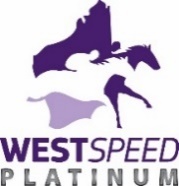    RACING AND WAGERING WESTERN AUSTRALIA 
   WESTSPEED PLATINUM BREEDER VOUCHER
   
    From the two-year-old crop commencing their racing careers in 2021/22, respective Breeders are eligible to receive a $2,000 bloodstock sales voucher for Westspeed Platinum horses winning a Tier 1 race. Please complete the form below to redeem all, or part of, this voucher.CLAIMANT DETAILSName            ______________________________________________________________________________________________Address        ______________________________________________________________________________________________                       ______________________________________________________________   Postcode   ______________________Telephone    _________________________________________   Email   ______________________________________________SALE DETAILSDECLARATIONI declare that the details above are true and accurate. I understand that it is a serious offence under the Rules of Racing to make a false declaration and that failure to answer these questions accurately may lead to Racing and Wagering Western Australia refusing to process the voucher, and/or to take action under the Rules of Racing.Claimant Signature        ____________________________________                    Date        __________ /__________ /_________Please forward your completed forms to Racing and Wagering Western Australia via racing@rwwa.com.au, or post to 14 Hasler Road, Osborne Park WA 6017.OFFICE USE ONLYVendor NameBloodstock CompanyMagic MillionsMagic MillionsMagic MillionsMagic MillionsMagic MillionsMagic MillionsMagic MillionsMagic MillionsMagic MillionsMagic MillionsMagic MillionsSaleSale DateHorse PurchasedLotDamDamSireCredit Redeemed (inc GST)$$$$$$$$$$$Total Cost (inc GST)$$$$$$$$$$$Please ensure you have attached:     A copy of your tax invoice for credit amount to be redeemed.     A copy of your tax invoice for credit amount to be redeemed.Date ReceivedPI NumberAttachments ReceivedSales InvoiceYES / NO      Comment:YES / NO      Comment:YES / NO      Comment:Available WestSpeed Platinum Breeders Voucher$$$$Amount this Claim$$$$Date ProcessedAuthorising Signature